Zadání domácí práce pro žáky 3.A a 3.B na týden od 13. 4. do 17. 4. 2020Český jazykprocvičovat vyjmenovaná slova po Z, L, M, B, P pracovní list - příloha 1každý den diktát - 3 věty každý den ČÍST alespoň 1 stranu textu (nebo knihu nebo využít www.vcelka.cz)využít televizní pořad UčíTelka na ČT2 (pondělí a čtvrtek) další možnosti procvičovacích cvičení dostupných na internetu:sklakov.eupripravy.estranky.czonlinecviceni.czrysava.websnadno.czdumy.czumimecesky.czMatematikavyužít televizní pořad UčíTelka na ČT2 (úterý a pátek) další možnosti procvičovacích cvičení dostupných na internetu:skolasnadhledem.czumimematiku.czmatika.inmatematika.hrou.czPrvoukavyužít televizní pořad UčíTelka na ČT2 (středa) další možnosti procvičovacích cvičení dostupných na internetu:ekabinet.czbezpecnecesty.cz/cz/dopravni-vychovaonline přenos ze záchranné stanice Makov: youtube.com/watch?v=xOsXWkp1_BMAnglický jazyk procvičovat učivo z minulých týdnůvyplnit 2 pracovní listy - téma OBLEČENÍ = CLOUTHES (příloha 2)Na YOU TUBE poslouchat písničky DREAM ENGLISH KIDS procvičovat pomocí internetu: www.skolakov.eu, www.helpforenglish.czvyužít televizní pořad UčíTelka na ČT2 (každý všední den, Angličtina s Hurvínkem) Další možnost, jak děti doma zajímavě zabavit, nabízí edu.ceskatelevize.cz.Všechny vypracované úkoly schovávejte, odevzdáte je až při návratu do školy.V případě potřeby nás můžete kontaktovat e-mailem: 3.A paní učitelka Výskalová	v.vyskalova@zsmojzir.cz3.B paní učitelka Sekyrová	r.sekyrova@zsmojzir.czAJ paní učitelka Kainová	r.kainova@zsmojzir.cz
Přejeme všem dětem i jejich rodičům klidné Velikonoce!!!Příloha 11. Doplň vynechaná písmena (i/y):     Vel…konoce  jsou nejvýznamnější  křesťanské  svátk…. . Př…..pomínají  ukř….žován….  a  vzkř….šen….  Jež….še  Krista, považovaného za  Syna  bož….ho.    Jsou to poh…bl….vé  svátk…., slaví se po prvn….m  jarn….m  úplňku. Zač….nají  Škaredou  středou, pokračují Zelen….m čtvrtkem, Velk….m pátkem a B….lou  sobotou. V neděli, o Bož….m hodu velikonočním, se světí velikonočn....  pokrmy: beránek, mazance, vejce, chléb a víno.    Vel…..konočn….  pondělí je dnem pomlázk…. : mládenc….  chod….. s metlou spletenou z vrbového prout…. vyšlehat  dívk…. a žen….., ab….  b….ly  celý rok zdravé. Za to dostávaj…. malovaná  vejce – krasl….ce.  Vejce jako symbol nového ž….vota  b…lo  už  dávno před křesťanstvím spojováno s oslavou jara. Stejně jako Vánoce i Velikonoce provází řada pověr. Podle jedné z n….ch se na Velk…. pátek otevírá země a vydává poklad…. . I  když nenajdeme žádný  poklad, radost ze svátků jara nám to určitě nezkazí.2. Doplň názvy dnů velikonočního týdne (piš psacím písmem):……………………………… středa, ……………………..……. čtvrtek, ………………...........……….     pátek,    ………………………………. sobota, neděle = ………………………..…......., ………………………………. pondělí3. Vylušti symboly Velikonoc (přesmyčky):KOJÍČVA…………………………………, ONÍV…………………………..,NECZAMA…………………………….., LEDAKO………………….………,KAMLÁZPO………………………….., ORAJ………………………………..,KENBEÁR………………………………, DYPOKLA……………………….4. Přepiš bezchybně a krasopisně první větu. Napiš, z kolika slov se skládá.______________________________________________________________________________________________________________________________________________________________________________		Příloha 2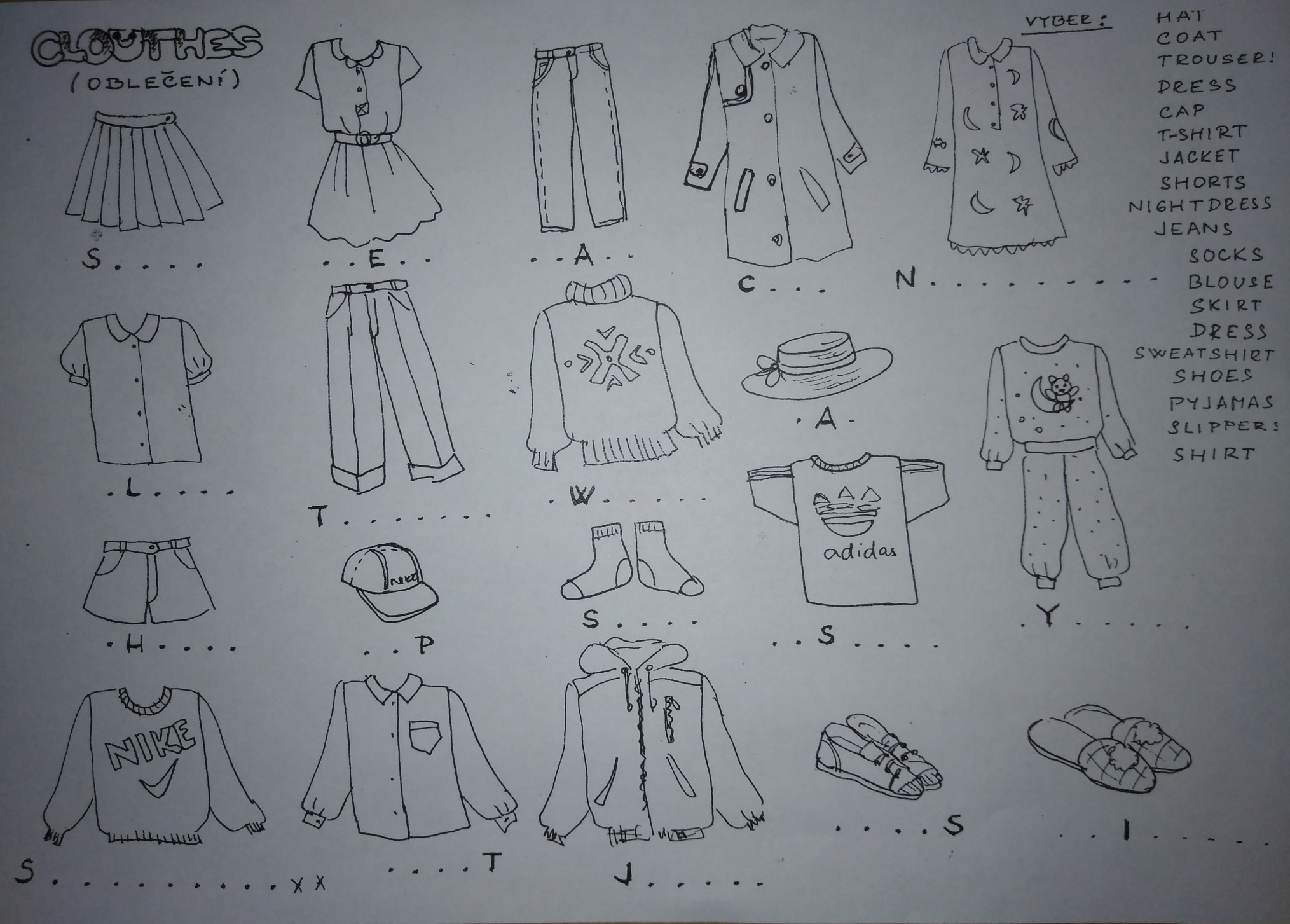 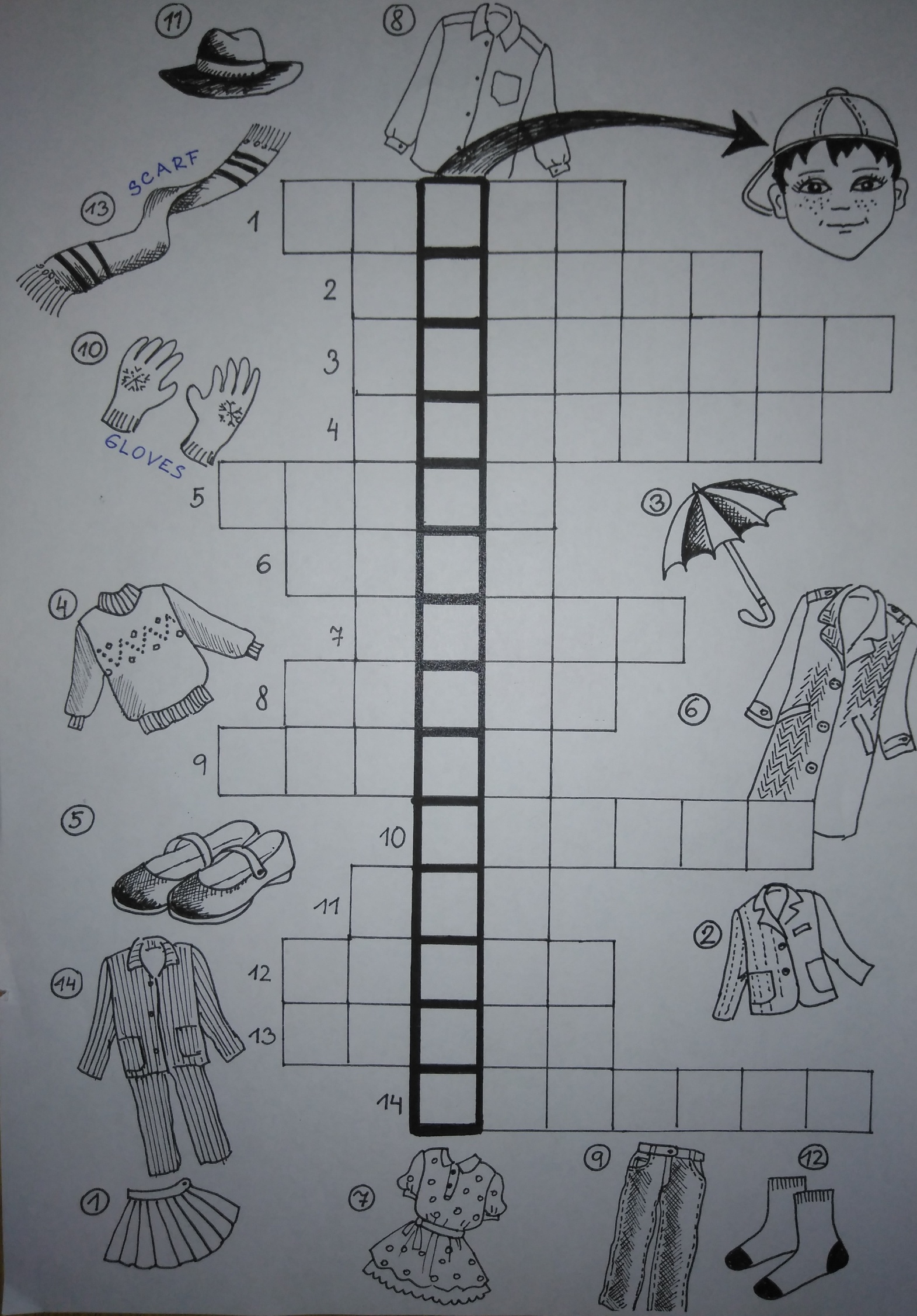 